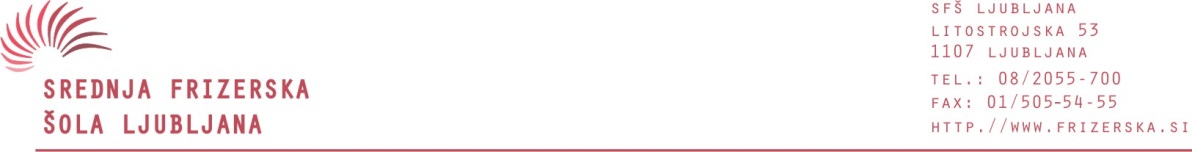 Ljubljana, 6.9.2013Spoštovani starši in skrbniki!Vabimo vas na 1. roditeljski sestanek, ki bo v torek, 10. 9. 2013 po naslednjem razporedu:3. letnik: ob 16.30 v 003 (pritličje)2. letnik: ob 17.30 v 003 (pritličje)1. letnik: ob 18.30 v 003 (pritličje)Po nagovoru ravnatelja se boste skupaj z razredniki odpravili po učilnicah. Z veseljem vas pričakujemo in vas lepo pozdravljamo.Saša Hitimag. Primož Hvala Kamenščekpomočnica ravnateljaravnatelj